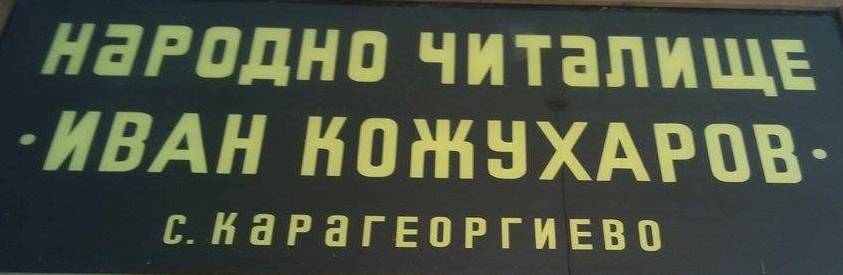  ИЗХ. № 5 / 2.11.2020г.                                                                 	ТЕЛ.0897992334                                                                                                          ДО: КМЕТА НА                                              ОБЩИНА АЙТОСГОДИШНА ПРОГРАМАЗАРАЗВИТИЕ НА ЧИТАЛИЩНАТА ДЕЙНОСТ ПРЕЗ 2021г.НАНАРОДНО ЧИТАЛИЩЕ „ИВАН КОЖУХАРОВ - 1928”с. КАРАГЕОРГИЕВО общ. АЙТОС Народно Читалище “Иван Кожухаров – 1928”   цели   обединяване  на усилията за по нататъшно  развитие  и  утвърждаване на читалището   като важна обществена  институция , реализираща културната идентичност на селото, региона  и  страната и да се засили  обществената  роля  на читалището  като  традиционен  културен  и   образователен   център. Читалището  е  място, където широк  кръг  хора  общуват  с  различни  изкуства  и  се занимават  с  творчество. НЧ „Иван Кожухаров –1928” е  единствената  културна  институция в селото. Предимството  на  нашето  читалище е, че имаме  училище в селото, което ни дава необходимите  ресурси за работа;  „естествена и безопасна  среда  за  децата”ЦЕЛИ НА ЧИТАЛИЩЕТО:• Съхранение  и  популяризиране  на  традиции  и  обичаи,  характерни за селото.• Разширяване  на  социалния  обхват  на читалищната  дейност и приобщаване  на  по-голям  кръг от  населението  на  селото, включително и  малцинствените  групи, живеещи  на  неговата територия.• Развиване и обогатяване  на  художествената дейност.• Създаване  на  условия за изява на творческите  способности  на младите  хора.• Да организира  празненства, концерти, чествания  на  бележити дати. Библиотечна дейност• Осигуряване на  достъп до информация.• Обогатяването на   библиотечния   фонд  чрез  закупуване  на актуална и съвременна  литература  или  дарителски  кампании.• Организиране   на литературни  четения  с  цел насърчаване на четенето от най-ранна  детска  възраст.• Да са правят витрини по повод бележити  дати, личности, годишнини и празници.• Събиране  и  разпространяване  на  знания за родния край.• Организиране  на  школи, кръжоци, курсове, клубове,  празненства, концерти, чествания  и младежки  дейности.• Осигуряване  за  читателите  на  библиотеката  на  свободен достъп до информация.КУЛТУРЕН КАЛЕНДАР 04 .01 – Заедно с приказките на братя Грим. 21.01 – ,,Бабинден” – ден на родилната помощ. 14.02 – ,,Вино  и Любов”– тържество посветено на виното и любовта. 19.02 – Годишнина  от  обесването на Васил Левски - табло. 1.03 – ,,Българската   мартеница – символ на здраве и сила” • украсяване  на ,, дървото на мартениците” в двора на читалището • конкурс  на  ръчно изработени мартеници3.03 – Честване на освобождението на  България от турско робство. • Национален  празник  на Република България.8.03 – Международен ден на жената.  •,,Жената – извор на вдъхновение и красота” – празник на жените от  селото. 22.03 – Първа пролет – изложба на рисунки ,,Цветна пролет”  и  излет. 1.04 – Ден на хумора и шегата –,,Светът  е оцелял, защото се е смял”. 2.04 - Международен ден  на  детската книга  и  изкуствата за деца: • среща с любими приказки  и герои • четене на приказки  в библиотеката  и  обсъждане на същите   16.04 –  ,, Да нашарим яйцата” – боядисване  на   великденски  яйца с деца и възрастни,  изложба.22.04 – Световен ден на Земята.23.04 –  Международен   ден  на  книгата  и  авторското право: •  „ Заедно четем една книга ”.   6.05 – Гергьовден  – ,, Гергьовденска люлка”. 26.05 –  93 години от основаването на НЧ ,,Иван Кожухаров –1928” • снимков материал и табло • изложба на рисунки ,,Моето читалище”  24.05 – Патронен  празник  на  ОУ,,Св.Св.Кирил и Методий”     с.Карагеоргиево – ден на Българската  просвета и култура.      1.06 –,,Децата – най-голямото богатство”– празник на детето:        • детска забава с песни, спорт, игри и музика      2.06 –Ден на Христо Ботев и на загиналите  за свободата и         независимостта на България – поднасяне  на венец и цветя пред паметника на Иван  Карагеоргиев  Кожухаров – четник  от  Ботевата  чeта.        4.07– „Моята  градина” – фото - изложба  – конкурс.      18.07 – Годишнина от рождението на Васил Левски – снимков  материал и    табло.   20.07 – „И  това  лято  в  библиотеката”  • работа  с  деца и читатели  • провеждане  на  летни занимания  по  график   6.09 – Ден на съединението – тематична витрина.   1.10 –„Плодородна и златна есен”  • изложба с  дарове  от  природата    05.10 – Отбелязване световния ден на учителя.  • Изработване  на поздравителен  адрес  от  читалището  до  учители  на ОУ „ Св. Св. Кирил  и  Методий” с. Карагеоргиево.                               11.10 –„Добре  дошли  в  дома  на  книгите”  • въвеждане на най-малките (първокласниците) в  библиотеката   25.10 – Карнавал на приказните герои.   29.10. –  Българските  будители – снимков  материал  и  табло.   22.12 – ,, Зимна  приказка”  • традиционна  изложба  на сурвакници и коледни  картички  • витрина от зимни  рисунки  • Коледни  и  Новогодишни  тържества .  с.Карагеоргиевo                                                 Председател:……...............                                                                                                                                       КЯЗИМ ИБРЯМ  